28.04.2020 - wtorekKLASA IEDUKACJA WCZESNOSZKOLNATemat: Dzień odkrywców. Zabawy z wodąSłuchanie tekstu „Ziółka znad źródełka”. Wypowiedzi na temat tekstu. Pisanie wyrazów określających: Co robi woda? Bogacenie wiedzy uczniów – quiz:  Co wiem o wodzie? Układanie rymowanek o wodzie. Rozwiązywanie zadań tekstowych wymagających nietypowych rozwiązań. W tym dniu uczniowie:Rozwiązują quiz – Co wiem o wodzie?Słuchają tekstu  „Ziółka znad źródełka”Udzielają odpowiedzi na pytania do tekstuUkładają i zapisują w zeszycie  4 rymowanki o wodzie – oczywiście przy układaniu rymowanek  można skorzystać z pomocy rodziców. Proszę zrobić zdjęcie zeszytu i mi odesłaćOdpowiadają na pytania: Co robi woda?Uzupełniają Elementarz odkrywców s. 56 – 57Uczą się czytać  - podręcznik s. 64 – 65 Uzupełniają kartę matematyczną. Jeżeli nie ma możliwości wydrukowania karty pracy można zadania wykonać w zeszycie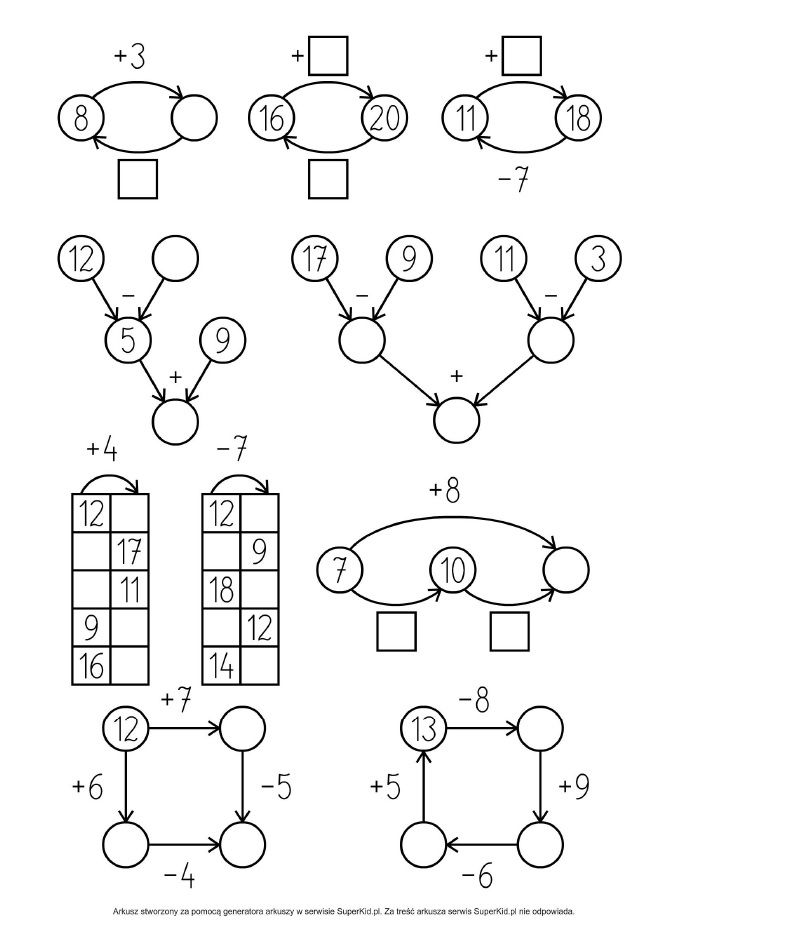 JĘZYK ANGIELSKI Temat : My body – sprawdzian wiadomości z rozdziału 6Bardzo proszę wydrukować Test (grupa A: str. 1-3 i wskazówki dla nauczyciela: str. 10), który znajduje się na naszym komunikatorze Microsoft Teams w zakładce Pliki w folderze Język angielski.(MICROSOFT TEAMS – Klasa 1 – Pliki – Język angielski – Test unit 6)(MICROSOFT TEAMS – Klasa 1 – Pliki – Język angielski – Nagrania do testu 6)Jeśli ktoś nie ma drukarki, a tym samym nie ma możliwości wydrukowania testu to istnieje możliwość odbioru wersji gotowej (wydrukowanej) w szkole! Testy leżą na świetlicy i każdego dnia od 8 – 15 można je odebrać.Test  należy pomóc dziecku wykonać, korzystając ze wskazówek dla nauczyciela oraz nagrań do testu (także znajdują się w tej samej zakładce) i przesłać do mnie do piątku!Po samodzielnym wypełnieniu przez dziecko testu należy go sfotografować przesłać do mnie!albo jako wiadomość mms,albo mailem na podany adres: katarzynaaskorupa@gmail.com,albo na faceebooku.W jak najbardziej dogodny dla Państwa sposób.W razie jakichkolwiek pytań lub wątpliwości jestem także dostępna pod numerem telefonu: 660-893-237 (Katarzyna Skorupa)WYCHOWANIE FIZYCZNETemat: Lekcja tańca- wykonaj rozgrzewkę (już wiesz jak powinna wyglądać, albo skorzystaj z filmików z poprzednich lekcji)- lekcja tańca: https://www.youtube.com/watch?v=I7IvmkNZ7vs